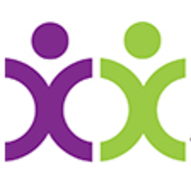 Le mardi 31 mars 2020Nous organisons un : 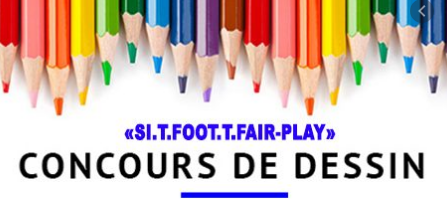 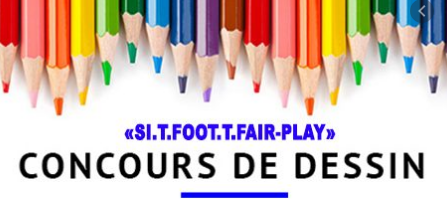 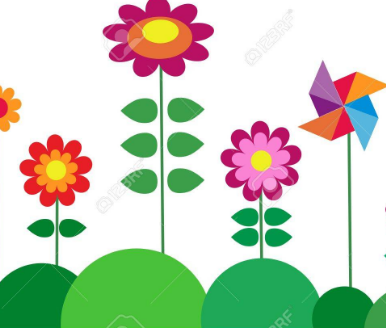 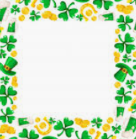 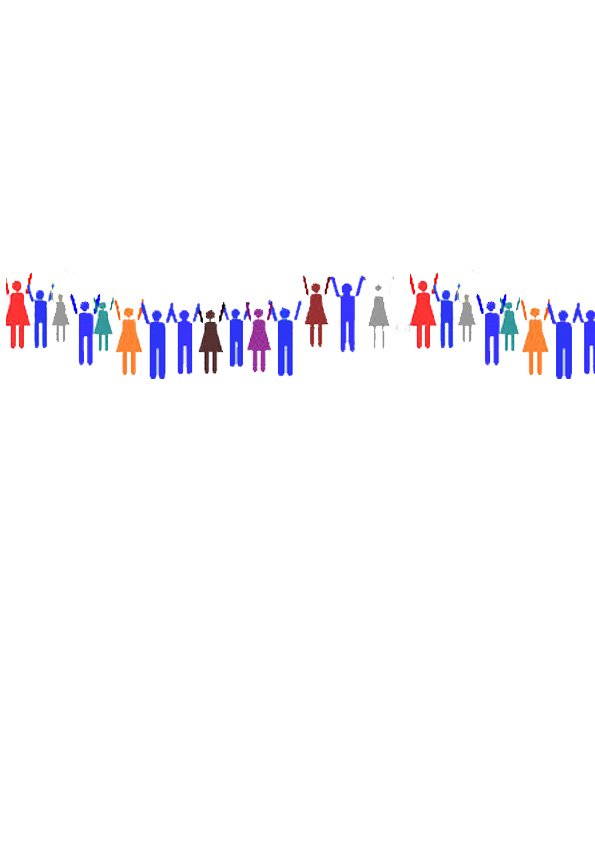 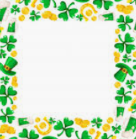 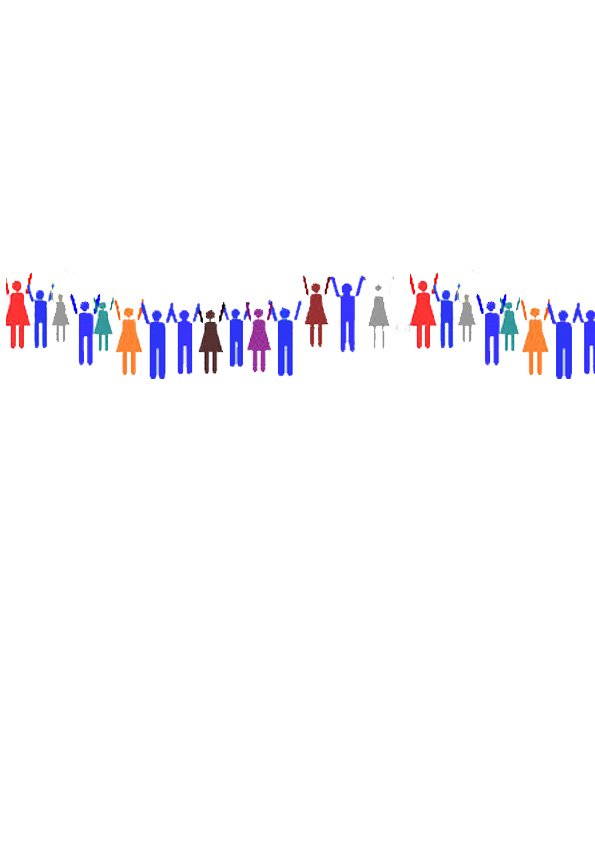 Envie de participer ? 
À toi de jouer et de faire preuve de créativité.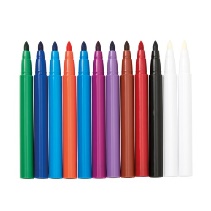 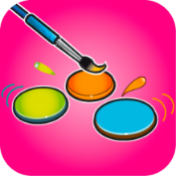 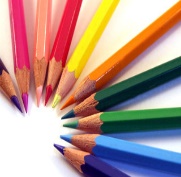 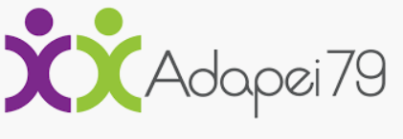 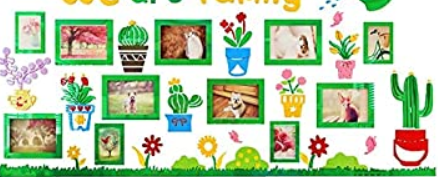 